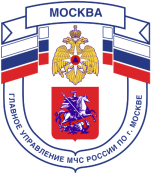 Главное управление МЧС России по г. МосквеУправление по Новомосковскому и Троицкому АО1 региональный отдел надзорной деятельности и профилактической работы142172, г. Москва, поселение Сосенское, поселок Газопровод, д. 15, телефон: 8(495)817-60-74,	E-mail: nitao1@gpn.moscow	ЖИДКОСТЬ ДЛЯ РОЗЖИГА – ЭТО ОЧЕНЬ ОПАСНО! При использовании жидкости для розжига НЕОБХОДИМО СОБЛЮДАТЬ МЕРЫ ПРЕДОСТОРОЖНОСТИ:• проверяйте качество жидкости. Она должна быть прозрачной. Если на флаконе написано, что жидкость изготовлена на основе парафинов, но она темного цвета, значит, недобросовестный производитель мог намешать – дизельного топлива, тормозной жидкости или керосина. Это очень опасно!• приобретайте жидкости для розжига на основе парафинов (указано в составе);• внимательно прочитайте инструкцию по розжигу;• не допускайте к розжигу детей;• поджигайте дрова или угли с жидкостью для розжига, предварительно подождав несколько минут;• не подливайте смесь из бутылок для розжига на тлеющие угли;• используйте противоожоговые перчатки (некоторые из них – длиной по самый локоть) или даже обычные кухонные рукавицы-прихватки на ватно-стеганой основе;• не разливайте жидкость для розжига вблизи легковоспламеняющихся предметов, например из пластика или дерева.ПОМНИТЕ, что жидкость для розжига необходимо применять, создав максимально пожаробезопасные условия. Если все же беда случилась, и человек получил ожог, необходимо охладить это место чистой проточной водой, наложить асептическую повязку, вызвать наряд скорой медицинской помощи, либо обратиться в ближайшее медицинское учреждение.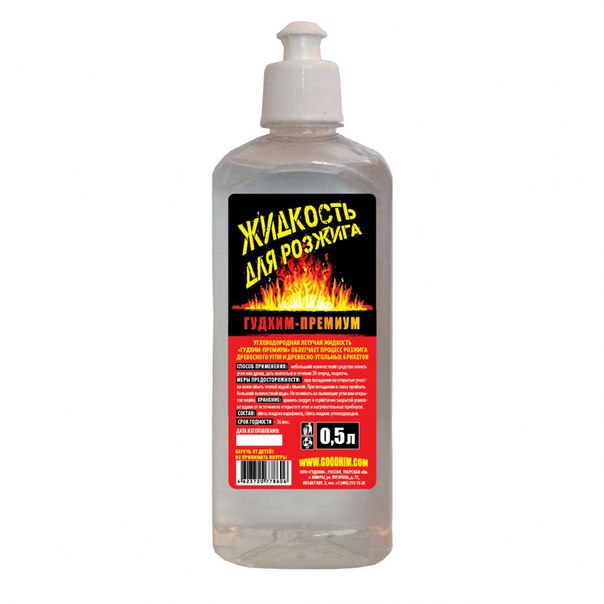 Телефон пожарной охраны – 101, 112Единый телефон доверия ГУ МЧС России по г. Москве: +7(495) 637-22-22mchs.qov.ru – официальный интернет сайт МЧС России